August 13, 2021   Gospel  Matt.19  3-12Homily by Deacon Luis P. Villanueva for 8AM Mass on Friday, at St. Joseph Church, Devine, TX.-Fr. Antonio Hernandez, Pastor-Joshua 24:1-13   Psalm 136m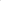 In the name of the Father, Son, & Holy Spirit, Amen.The Lord speaks to us from the first reading from the Book of Joshua that He is the Only One and True God that we should serve. That we should recognize that He is the One who has given us life, and by his love and mercy has given us salvation from the Enemy and opened up the gates of the Promised Land for all humanity.The Lord continues to explain to us how great is his love and mercy for us in today's reading of Psalm 136 saying that "His mercy endures forever" by providing us freedom from the Enemy and death.The Lord then has a love relationship with us that is represented in the Sacrament of Matrimony for it is the image or reflection of the marriage between Jesus and his bride his Church and therefore is an indissoluble union.Marriage was created by God with purpose as a foundation of humanity, as the cornerstone of the family unit and of entire societies.The book of Genesis tells us that when God created man and woman, he created them to be joined together by him to become one flesh and not to be separated by man.Divorce, a weapon used by the Evil one, is very destructive, used to try to separate that union and love relationship which could then lead to loss of souls.The Lord calls us today to be the militant Church to do battle against this war on humanity and to bring God's healing and reconciliation to those in need.Our Lord Jesus Christ is always with us and in the middle of our marital problems. He invites us to receive his mercy through the sacraments of reconciliation and the Holy Eucharist.El Senor nos habla desde la primera lectura del Libro de Josué que Él es el Unico y Verdadero Dios al que debemos servir. Que reconozcamos que ÉI es quien nos ha dado la Vida, y por su amor y misericordia nos ha salvado del Enemigo y ha abierto las puertas de la Tierra Prometida para toda la humanidad.El Sefior continåa explicåndonos cuån grande es su amor y misericordia por nosotros en la lectura de hoy del Salmo 136 que dice "Su misericordia perdura para siempre" al proporcionarnos libertad del Enemigo y de la muerte.El Seöor entonces tiene una relaci6n de amor con nosotros que se representa en el Sacramento del Matrimonio porque es la imagen o reflejo del matrimonio entre Jesüs y su esposa su Iglesia y por 10 tanto es una uni6n que nos se puede desacer.El matrimonio fue creado por Dios con un propåsito como fundamento de la humanidad, como piedra angular de la unidad familiar y de sociedades enteras.El libro del Génesis nos dice que cuando Dios cre6 al hombre y a la mujer, Ios creå para que Ios uniera él para que fueran una sola carne y no para que el hombre Ios separara.El divorcio, un arma que usa el maligno, es muy destructivo, se usa para intentar separacion de esa uniÖn y relaciön amorosa, que luego podria Ilevar a la pérdida de almas.El Senor nos llama hoy a ser la Iglesia militante para luchar contra esta guerra contra la humanidad y Ilevar la curaci6n y la reconciliaci6n de Dios a Ios necesitados.Nuestro Seior Jesucristo estå siempre con nosotros y en medio de nuestros problemas matrimoniales. El nos invita a recibir su misericordia a través de los sacramentos de la reconciliaciön y la Sagrada Eucaristia para resolvelos. God bless you/Dios Ios bendiga.